Об условиях приватизации  муниципального имущества, составляющего казну Цивильского муниципального округа Чувашской Республикипосредством публичного предложения 
в электронной формеВ соответствии с Федеральным законом от 21 декабря . № 178-ФЗ « О приватизации государственного и муниципального имущества», постановлением Правительства Российской Федерации от 27 августа 2012 года № 860 «Об организации и проведении продажи государственного или муниципального имущества в электронной форме», Решением собрания депутатов Цивильского муниципального округа Чувашской Республики от 06.04.2023 №12-21 «О Порядке принятия решений об условиях приватизации муниципального имущества Цивильского муниципального округа Чувашской Республики»:1. 1. 	Приватизировать следующее муниципальное имущество, находящееся в казне Цивильского муниципального округа Чувашской Республики, имущественный комплекс, расположенное по адресу: Чувашская Республика, Цивильский район, г. Цивильск, 
ул. Шоссейная, д. 14 в составе:- нежилого здания с кадастровым номером 21:20:000000:3587, площадью 388,5 кв. м.;- нежилого здания с кадастровым номером 21:20:000000:3586, площадью 51 кв. м.;- земельного участка с кадастровым номером 21:20:100164:30, площадью 2502 кв. м.2. Установить начальную цену подлежащего приватизации муниципального  имущества, указанного в пункте 1 настоящего распоряжения, в размере 7 444 100 (Семь миллионов четыреста сорок четыре тысячи сто) рублей 00 копеек с учетом налога на добавленную стоимость, определенную в соответствии с законодательством Российской Федерации, регулирующим оценочную деятельность.3. Установить минимальную цену предложения, по которой может быть продано муниципальное имущество, указанное в пункте 1 настоящего распоряжения (цену отсечения) в размере 50 процентов начальной цены аукциона, что составляет 3 722 050 (Три миллиона семьсот двадцать две тысячи пятьдесят) рублей 00 копеек.4. Отделу земельных и имущественных и отношений администрации Цивильского муниципального округа Чувашской Республики организовать в установленном порядке продажу муниципального имущества Цивильского муниципального округа Чувашской Республики, указанного в пункте 1 настоящего распоряжения.5. Сектору цифрового развития и информационных технологий администрации Цивильского муниципального округа Чувашской Республики в установленном порядке обеспечить размещение информационного сообщения о проведении и результатах аукциона на официальном сайте администрации Цивильского муниципального округа Чувашской Республики в информационно-телекоммуникационной сети «Интернет».6. Утвердить прилагаемую документацию для проведения продажи муниципального имущества, составляющего казну Цивильского муниципального округа Чувашской Республики посредством публичного предложения в электронной форме. Глава Цивильскогомуниципального округа						     		              А.В. ИвановЧĂВАШ РЕСПУБЛИКИ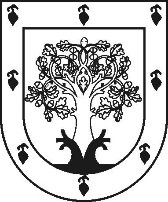 ЧУВАШСКАЯ РЕСПУБЛИКАÇĚРПӲМУНИЦИПАЛЛĂ ОКРУГĔНАДМИНИСТРАЦИЙĚХУШУ2024ç. ака уйӑхĕн 11 мӗшӗ 195-р №Çěрпÿ хулиАДМИНИСТРАЦИЯ ЦИВИЛЬСКОГО МУНИЦИПАЛЬНОГО ОКРУГАРАСПОРЯЖЕНИЕ11 апреля 2024 г. № 195-ргород Цивильск